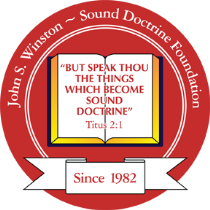 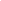 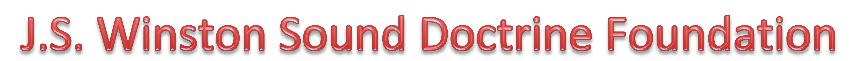 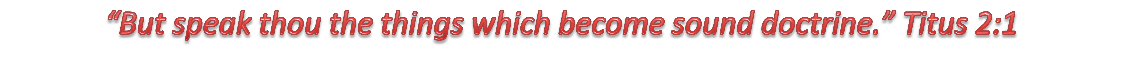 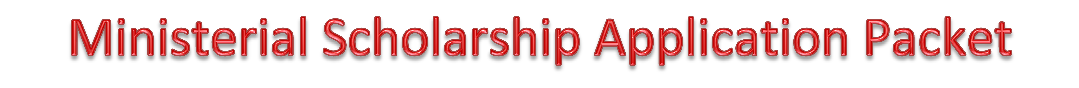 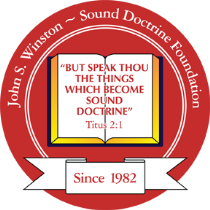 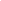 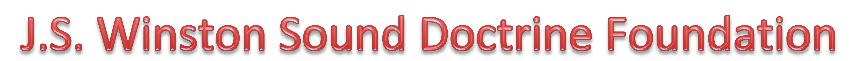 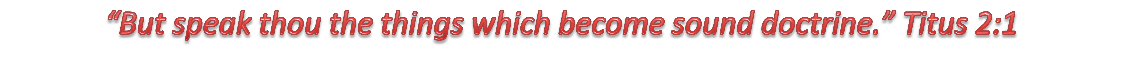 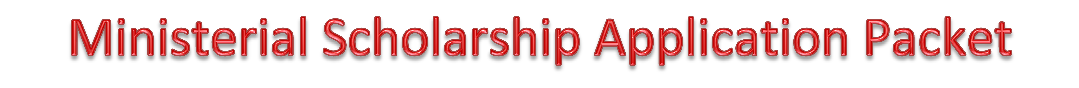 IMPORTANT REMINDER - In order for your application to be considered for this award, you must submit your application to the Financial Aid Office with ALL of the additional documentation by the announced deadline.  Late or incomplete applications will not be considered. Pay attention to details. Scholarship Objectives Recognize and reward the academic excellence of ministerial students who choose to enroll in the Biblical Studies program at Southwestern Christian College. Assist recipients in meeting their financial needs as they pursue higher Christian education. Minimum Personal and Academic Requirements for Consideration and/or Award  Active and faithful membership in the Church of Christ. Demonstration of Christian character and lifestyle. Proof of enrollment at Southwestern Christian College during the semester of application. Maintain a minimum cumulative GPA of 2.5 and full-time status at SwCC. (minimum cumulative GPA of 2.5 required for incoming students from another college) Minimum Requirements for Application  Complete a scholarship application in its entirety. 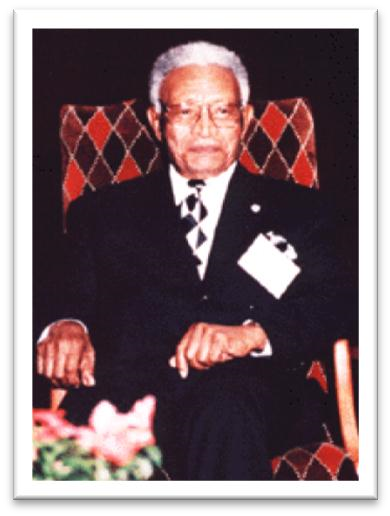 Submit an autobiography (including future aspirations in ministry) along with a recent 3x5 photo. This autobiography must be approximately one (1) double-spaced type-written page in length. Submit a biography of Dr. J.S. Winston, Sr. This biography must be approximately one (1) double-spaced type-written page in length. Submit three (3) typed letters of reference. These letters must include the contact information of your reference. 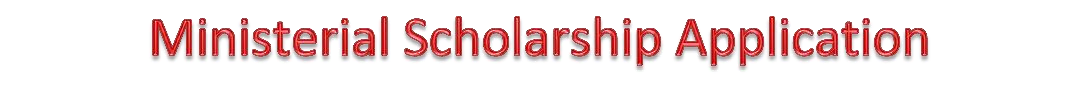 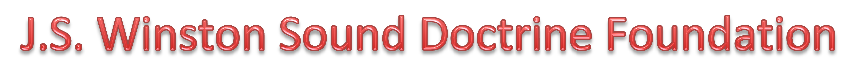 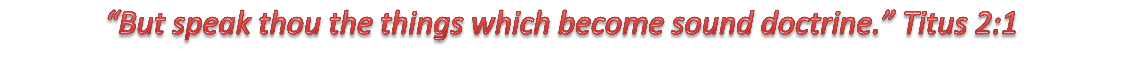 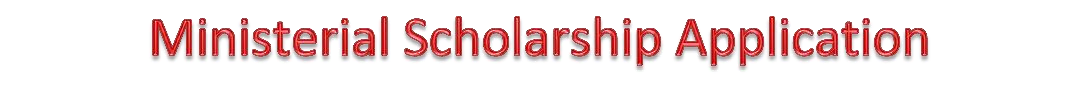 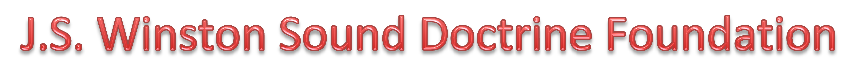 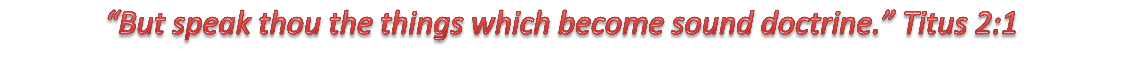 Personal Information First Name: _____________ Middle Initial: ___ Last Name: _______________ Address: ____________________ City: __________ State: ____ Zip: ______ Phone: ___________ Alt. Phone: __________ e-mail: ____________________ Marital Status:  Married ___ Separated ___ Single ___ Divorced ___ What areas of ministry are you interested in? (ex. family, music, youth, etc.) ______________________________________________________________ Have you committed to earning the Bachelor of Science in Religious Studies from Southwestern Christian College?  Yes ___ No ___ Undecided ___ What other financial assistance are you applying for this semester? Check all that apply.  Private Loan(s) ___ TEG ___ 	SEOG ___   SwCC Work Study ____	 	Government Grant(s) ___ Federal Loan(s) ___   Other ___ What other financial assistance will you have? ______________________________________________________________ Current GPA (if returning to SwCC): ___  Are you on any form of suspension? ____  Family Information Spouse Name: ___________________________ Age: ____ Relationship: _______ Dependents Name: ________________________ Age: ____ Relationship: _______ Dependents Name: ________________________ Age: ____ Relationship: _______ Dependents Name: ________________________ Age: ____ Relationship:_______ Family References (required) Name: _____________________ Relationship: _________ Phone: ___________ Name: _____________________ Relationship: _________ Phone: ___________ Academic Information High School Name: ________________ Address: _______________________ Graduation Date: ______________ GPA: ____ Other Schools or Colleges Attended School Name: ____________________ Address: ______________________ Graduation Date: _______________ Major: ___________________ GPA: ____ School Name: ____________________ Address: ________________________ Graduation Date: _______________ Major: ___________________ GPA: ____ School Name: ____________________ Address: ________________________ Graduation Date: _______________ Major: ___________________ GPA: ____ Church Affiliation How long have you been a member of the Church of Christ? ______ Home Congregation: _________________________ Minister: ______________ Address: ___________________________________ Phone: ______________ Length of Membership at Congregation: ________ Ministry Involvement at Congregation: __________________________________________________________________________________________________________________________________ I have read, complied and agreed to all of the requirements and stipulations regarding this scholarship. I have completed this application process in good faith and have only submitted information and documentation that is accurate to my knowledge.  Printed Name: ________________ Signature: _________________ Date: _______ In the event that I am awarded a scholarship from the J.S. Winston Sound Doctrine Foundation, I agree to financially support the foundation following my departure from Southwestern Christian College. Printed Name: ________________ Signature: _________________ Date: _______ FOR OFFICE USE ONLY Date Received: _______ Approved: __ Declined: __ Reason: _________________________ Signature: _____________________ Date Reviewed: _________ Award Amount: _________ J. S. WINSTON SOUND DOCTRINE FOUNDATION                		 P O BOX 763503      DALLAS, TEXAS 75376-3503          PHONE:972.333.3323    Website: jswinstonsdf.orgEmail: jswinstonsdf@yahoo.com